Brain Games Season 1 Episode 1 - Watch This			Name: 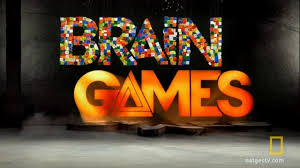 Illusions tell us that what we’re trying to see is not as the world as it is. We’re actually generating perceptions in our world that are ___________________ to see, and that doesn’t have to correspond with what is actually there. The light reflected by an object is converted by your eyes into an ________________ signal that is sent through the optic nerve to the back of your brain. What is one of your brain’s best tools to decide how an object is positioned in space? When the man is standing with two shadows and one of the white lights has a purple film placed over it, what happens to the other shadow? True or False: Color does not exist in the physical world. Your brain uses shadow, color, and _______________________ lines to help us learn the position of objects. Where in the brain does it use familiar patterns it sees to map out the room around you? True or False: Your brain is constantly analyzing motion for indications that danger is present. The human brain is hard wired to recognize ______________________ motion - any living motion. True or false: Very few people experience pain while watching somebody experience pain, but it can happen. Give an example of mirror neurons.What percentage of participants weren’t able to feel the pain associated with the fake hand?What percent of your brain is devoted to sight?Describe the McGurk effect in your own words. True or false: Sounds in movies are usually made by other objects then what it looks like. Sound is converted by nerve endings in your __________________ ear. What is the one sound that the human ear is particularly good at deciphering?  How does Daniel use echolocation?  True or False: If you go blind, your visual cortex goes dark.  True or False: Younger brains are more adaptable than older brains. 